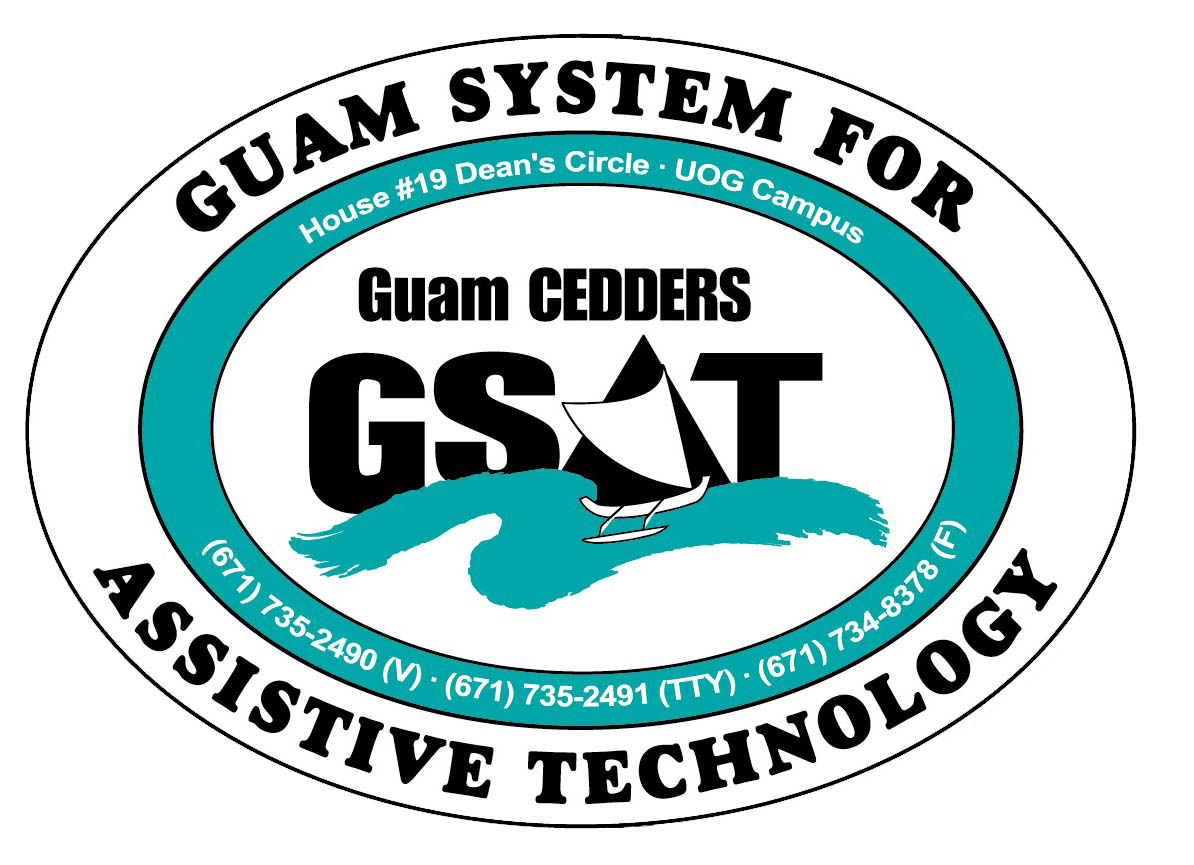 University of Guam CEDDERSGuam System for Assistive Technology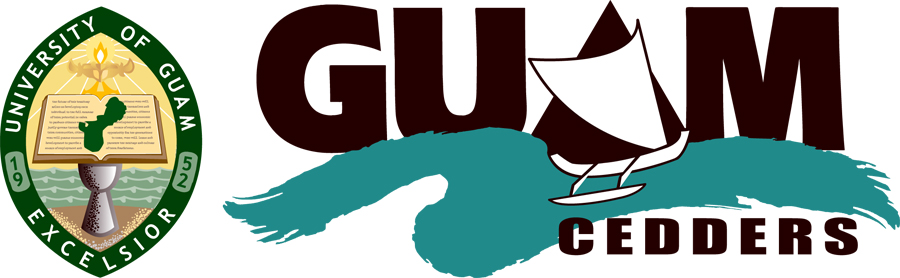 Advisory CouncilGeneral Membership Meeting   Tuesday, October 22, 2013, 3:30-5:00pm               House 19 Deans Circle, UOG     Minutes of the MeetingCall to Order / IntroductionsThe meeting was called to order at 3:31PMReview & Approval of Minutes Lisa Ogo made a motion to approve the July 16, 2013 minutes, Dawn Maka seconded the motion. Approved by acclamationIII.   	New BusinessNew Equipment (equipment list disseminated)Demo: ProdigiOld Business2014 Conference/ Fair Committee Schedule Meeting  Council Outreach Review goals Action PlanSRC: VR State Plan, AT related goals (outreach strategy)VA: Chapter 31 VendorizationWebsite RevampElections New FY 2013-2014*review By-Laws5 year impact reportOpen Discussion/ AnnouncementsNDEAM, council suggestionsWhite Cane RelayChange in meeting time Next Meeting: January 20, 2014, 3:30-5:00pm, GSAT Items distributed to members:  5 year impact report, GSAT promo items: bag, crayon, pen w/ highlighter, CEDDERS pocket calendar & desk strip(X) Josephine Cortez, Chairperson (X) Roy Rosario(X) Carla Torres (GSAT)(X) Lisa Ogo, Vice-Chairperson  (  ) Rudy Ignacio(X) Michelle Cruz (GLSC)(X) Vedalema Valencio, Secretary(  ) John Kimmons(X) Dawn Maka (GCIL) (X) Evelyn Duenas, Member At Large   (X) Kirstine Bamba(  ) Roseanne Ada (GDDC)(X) Lou Mesa, Member At Large(X) Ben Servino (DVR/ DISID)(  ) Bill Fuppul, Member-at-Large (  ) Terese Crisostomo (GDOE)(X) Tavita Faasuamalie(X) Carina Raguinda (AHRD/ WIA) 